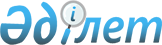 Еттің кейбір түрлерін әкелуге арналған тарифтік квоталар көлемін бөлу туралы
					
			Күшін жойған
			
			
		
					Қазақстан Республикасы Үкіметінің 2009 жылғы 31 желтоқсандағы № 2333 Қаулысы. Күші жойылды - Қазақстан Республикасы Үкіметінің 2011 жылғы 24 наурыздағы № 269 Қаулысымен

      Ескерту. Күші жойылды - ҚР Үкіметінің 2011.03.24 № 269 (ресми жарияланған күнінен бастап күнтізбелік он күн өткен соң қолданысқа енгізілсін) Қаулысымен.      Ескерту. Қаулының бүкіл мәтіні бойынша «Индустрия» деген сөз «Экономикалық даму» деген сөздермен ауыстырылды - ҚР Үкіметінің 2010.07.21 № 750 Қаулысымен.      «Беларусь Республикасы, Қазақстан Республикасы және Ресей Федерациясы кедендік одағының бірыңғай кедендік-тарифтік реттеу туралы» Еуразиялық экономикалық қауымдастығының кедендік одақ комиссиясының 2009 жылғы 27 қарашадағы № 130 шешімінің 9-тармағына сәйкес Қазақстан Республикасының Үкіметі ҚАУЛЫ ЕТЕДІ:



      1. Қоса беріліп отырған:



      1) оларға қатысты тарифтік квоталар енгізілген еттің (бұдан әрі - ет) кейбір түрлерін әкелуге арналған тарифтік квоталарды бөлу әдісі;



      2) Тәуелсіз Мемлекеттер Достастығына қатысушы елдерден шығарылған және әкелінген етті қоспағанда, етті Қазақстан Республикасының аумағына әкелу үшін тарифтік квоталар көлемін бөлу бекітілсін.



      3) Осы қаулыға қосымшаға сәйкес ет жеткізушілер болып табылатын заңды және жеке тұлғалар арасында тарифтік квоталар бөлінсін.



      4) Қазақстан Республикасы Экономикалық даму және сауда министрлігінің Сауда комитеті заңнамада белгіленген тәртіппен осы қаулыға қосымшаға сәйкес заңды және жеке тұлғаларға тарифтік квота шегінде ет импортына лицензиялар беруді жүзеге асырсын.



      4. Қазақстан Республикасы Қаржы министрлігінің Кедендік бақылау комитеті заңды және жеке тұлғалардың етті осы қаулыға қосымшаларда көрсетілген көлемде әкелуін бақылауды қамтамасыз етсін және тоқсан сайын, есепті тоқсаннан кейінгі айдың 5-күніне Ауыл шаруашылығы және Экономикалық даму және сауда министрліктеріне өнім берушілер мен шығарылған елі бөлінісінде ет әкелудің нақты көлемі туралы ақпарат берсін.



      5. Қазақстан Республикасы Сыртқы істер министрлігі бір апта мерзімде Еуразиялық экономикалық қоғамдастық Интеграциялық комитетінің Хатшылығын Қазақстан Республикасының Үкіметі қабылдайтын сыртқы сауда қызметін реттеу шаралары туралы хабардар етсін.



      6. Осы қаулы ресми жарияланғаннан кейін жиырма бір күнтізбелік күн өткен соң қолданысқа енгізіледі.      Қазақстан Республикасының

      Премьер-Министрі                                  К. МәсімовҚазақстан Республикасы   

Үкіметінің         

2009 жылғы 31 желтоқсандағы

№ 2333 қаулысымен    

бекітілген         

Оларға қатысты тарифтік квоталар енгізілген еттің кейбір

түрлерін әкелуге арналған тарифтік квоталарды бөлу әдісі 

1. Жалпы ережелер

      1. Осы Оларға қатысты тарифтік квоталар енгізілген еттің кейбір түрлерін әкелуге арналған тарифтік квоталарды бөлу әдісі (бұдан әрі - Әдіс) сыртқы сауда қызметін реттеу құралы ретінде тарифтік квоталарды қолдану тәртібін айқындау мақсатында әзірленді.



      2. Осы Әдістің әрекеті ұйымдастырушылық-құқықтық нысаны мен тіркелген орнына қарамастан барлық заңды және жеке тұлғаларға қолданылады. 

2. Терминдер мен анықтамалар

      3. Осы Әдісте мынадай ұғымдар пайдаланылады:



      1) тарихи өнім беруші - бұдан бұрынғы кезеңде оларға қатысты тарифтік квоталар енгізілген еттің кейбір түрлерін алыс шетелден әкелуді жүзеге асырған заңды немесе жеке тұлға;



      2) жаңа өнім беруші - тарифтік квоталар енгізілген жылдың тікелей алдындағы жыл ішінде оларға қатысты тарифтік квоталарын енгізілген еттің кейбір түрлерін алыс шетелден әкелуді жүзеге асырған заңды немесе жеке тұлға;



      3) тарифтік квотаның көлемі - импортына импорттық кедендік баждардың квотаішілік ставкалары бойынша салық салынатын Қазақстан Республикасының Үкіметі айқындайтын тауарлардың саны;



      4) бұрынғы кезең — тарифтік квота енгізілген жылдың тікелей алдындағы екі жыл;



      5) уәкілетті орган - сауда қызметін реттеу саласындағы уәкілетті орган. 

3. Тарифтік квоталарды бөлу

      4. Тарифтік квотаны тарихи жеткізушілер арасында бөлу бұрынғы кезеңде әкелінген олардың импорты көлемінің үлес салмағы негізінде бұрынғы кезең ішіндегі импортының орташа көлемінде жүзеге асырылады.

      Жаңа өнім берушілер арасында тарифтік квотаны бөлу тікелей бұрынғы жылы тарифтік квота енгізілген жыл ішінде әкелінген олардың импорты көлемінің 70%-ы үлес салмағы негізінде бұрынғы кезең ішіндегі импортының орташа көлемінде жүзеге асырылады.



      5. Бұрынғы кезең ішінде импортының орташа көлемі бұрынғы кезең ішінде импортының нақты көлемінің қарапайым орташа шамасы ретінде есептеледі.



      6. Өнім берушілердің әрқайсысының есептелген үлес салмағы негізінде олардың әрқайсысы үшін тарифтік квотаның жалпы көлеміндегі тарифтік квота мөлшері айқындалады.

      Өнім берушілердің тарифтік квоталар көлемінің нәтижелері деп үтірден кейін үш белгіге дейін математикалық дөңгелектелген сан түсініледі.

      Ескерту. 6-тармаққа өзгерту енгізілді - ҚР Үкіметінің 2010.12.25 № 1411 Қаулысымен.



      7. Өнім берушілер арасында бөлінетін тарифтік квота мынадай өлшемдерге сәйкес болуы тиіс:



      1) алыс шетелден ет әкелуді жүзеге асыру;



      2) әкелу көлемі 25 кг-нан кем болмауы тиіс.



      8. Өнім берушілер арасында тарифтік квотаны бөлу олардың квотаны алуға қатысты тең құқылығына және меншік нысанының белгілеріне, тіркелген орнына немесе нарықтағы жағдайына қарай кемсітпеушілікке негізделеді.



      9. Ірі қара малдың жас немесе тоңазытылған етінің импорты үшін тарифтік квотаны бөлу (СЭҚ ТН коды 0201) сыртқы экономикалық қызметке қатысушылардың өтінімдер беру кезектілігі тәртібімен жүзеге асырылады. 

4. Пайдаланылмаған тарифтік квотаның көлемін бөлу

      10. Егер тарифтік квота көлемі бұрынғы екі жыл ішіндегі импорттың орташа көлемінен асып кеткен жағдайда, тарифтік квотаның бөлінбеген бір бөлігі тарифтік квота қолданысының 3 тоқсаны өткен соң осы Әдістің 4 - 7-тармақтарында белгіленген тәртіппен бөлінеді. 

5. Тарифтік квоталарды өнім беруші елдер арасында бөлу

      11. Тарифтік квота қажет болған жағдайда өнім беруші елдер арасында бұрынғы кезең ішінде көрсетілген елдер импортының көлеміне тепе-тең бөлінеді.

      Ескерту. 11-тармаққа өзгерту енгізілді - ҚР Үкіметінің 2010.07.21 № 750 Қаулысымен.Қазақстан Республикасы  

Үкіметінің        

2009 жылғы 31 желтоқсандағы

№ 2333 қаулысымен    

бекітілген        

Тәуелсіз Мемлекеттер Достастығына қатысушы елдерден шығарылған

және әкелінген етті қоспағанда, етті Қазақстан Республикасының

аумағына әкелу үшін тарифтік квоталар көлемін бөлу      Ескерту. Көлемдерді бөлуге өзгерту енгізілді - ҚР Үкіметінің 2010.07.21 № 750, 2010.12.25 № 1411 Қаулыларымен.Қазақстан Республикасы    

Үкіметінің        

2009 жылғы 31 желтоқсандағы

№ 2333 қаулысына      

қосымша           

Ет жеткізушілер болып табылатын заңды және жеке тұлғалар арасында тарифтік квоталарды бөлу      Ескерту. Қосымшаға өзгерту енгізілді - ҚР Үкіметінің 2010.12.25 № 1411 Қаулысымен.
					© 2012. Қазақстан Республикасы Әділет министрлігінің «Қазақстан Республикасының Заңнама және құқықтық ақпарат институты» ШЖҚ РМК
				СЭҚ ТН кодыТауардың атауы, тауарлардың шыққан еліКөлемі, тонна0201Ірі қара малдың еті, жас немесе тоңазытылған200202Ірі қара малдың еті, мұздатылған10 0000203Шошқаның жас, тоңазытылған немесе мұздатылған еті7 40002070105 тауар позициясында көрсетілген үй құсының еті және тағамдық қосымша өнімдері, жас, тоңазытылған немесе мұздатылған110 000Р/с

№СЭҚ-ке қатысушылардың атауыСЭҚ-ке қатысушылардың СТН-ітонна1234Ірі қара малдың еті, мұздатылған (СЭҚ ТН 0202 коды)Ірі қара малдың еті, мұздатылған (СЭҚ ТН 0202 коды)Ірі қара малдың еті, мұздатылған (СЭҚ ТН 0202 коды)Ірі қара малдың еті, мұздатылған (СЭҚ ТН 0202 коды)1«Орал Логистик» жауапкершілігі шектеулі серіктестігі270100235356966,1632«Etalim Group» жауапкершілігі шектеулі серіктестігі620300298576833,0893«Фирма «Рассвет» жауапкершілігі шектеулі серіктестігі061800258789570,7174«Опт Торг Group plus» жауапкершілігі шектеулі серіктестігі391700222672309,8085«Агора-М» жауапкершілігі шектеулі серіктестігі061800228171223,5606«Заман-PVL» жауапкершілігі шектеулі серіктестігі4515002442391 313,6877«Класс Продукт» жауапкершілігі шектеулі серіктестігі» біріккен кәсіпорны150900009128595,8438«United Industries» жауапкершілігі шектеулі серіктестігі600400520260541,9549«Семей ет комбинаты» жауапкершілігі шектеулі серіктестігі182700217070386,01310ЖК Сулейманов Жигерхан Девлетханович жеке куәлігі № 014764863 ҚР ІІМ берген430110158050332,88911«Constant-А» жауапкершілігі шектеулі серіктестігі60070020739795,28112«Алем Трейд KZ» жауапкершілігі шектеулі серіктестігі6003005629668,67313«Golden fish ltd.» жауапкершілігі шектеулі серіктестігі6004005317281,36214«Кублей» жауапкершілігі шектеулі серіктестігі2718000045531 574,70015«Фахрад» жауапкершілігі шектеулі серіктестігі6004002361141 216,70116«Жайық-Ет» ет өңдеу кәсіпорны» жауапкершілігі шектеулі серіктестігі.270100211403249,76317Сұлтанғалиев Асан Мендібайұлы ЖК «Агропродукт ЛТД»271812413934146,52318«Нұр Май Фарм» жауапкершілігі шектеулі серіктестігі090400222753261,10919«Zаmаn» жауапкершілігі шектеулі серіктестігі451500257638186,70620«Асадар» жауапкершілігі шектеулі серіктестігі182700238227116,27521«Kazakhstan Commerce Group» жауапкершілігі шектеулі серіктестігі60040054074967,40022«Салтанат» қонақ үй кешені» жауапкершілігі шектеулі серіктестігі6009001688950,12323«Seafood Казахстан» жауапкершілігі шектеулі серіктестігі6008005223160,90924«Gateway support services ltd» жауапкершілігі шектеулі серіктестігі6009001787550,72825«Лигабуе Центральная Азия» жауапкершілігі шектеулі серіктестігі6009001387400,024Жиыны10 000,0Шошқаның жас, тоңазытылған немесе мұздатылған еті (СЭҚ ТН 0203 коды)Шошқаның жас, тоңазытылған немесе мұздатылған еті (СЭҚ ТН 0203 коды)Шошқаның жас, тоңазытылған немесе мұздатылған еті (СЭҚ ТН 0203 коды)Шошқаның жас, тоңазытылған немесе мұздатылған еті (СЭҚ ТН 0203 коды)1«Орал Логистик» жауапкершілігі шектеулі серіктестігі2701002353561 941,1702«Оптовая Компания» жауапкершілігі шектеулі серіктестігі0905002172221 753,3363«КРОМЭКСПО-А» жауапкершілігі шектеулі серіктестігі6004005038101 236,7344«Фахрад» жауапкершілігі шектеулі серіктестігі600400236114674,7785«Etalim Group» жауапкершілігі шектеулі сеглктестігі620300298576475,0116«Павлодарский Смак» жауапкершілігі шектеулі серіктестігі451500246863107,8247ЖК Звягинцев Виктор Александрович27181016381189,7708«Агора-М» жауапкершілігі шектеулі серіктестігі06180022817151,4299«Unimpex» жауатсершілігі шектеулі серіктестігі27010023558750,36110«Беккер и К» БК жауапкершілігі шектеулі серіктестігі нысанындағы Қазақстан-Герман бірлескен кәсіпорны600200026766164,82911«Класс Продукт» БК» жауапкершілігі шектеулі серіктестігі15090000912887,57912Қуатов Сағидолла Самиғоллаұлы ЖК жеке куәлігі № 02085904727181266069739,38413«Бунк И К» жауапкершілігі шектеулі серіктестігі09050003472538,29414ЖК Трубин Николай Михайлович301211725531279,08115Сұлтанғалиев Асан Меңдібайұлы ЖК «Агропродукт ЛТД»271812413934222,93716«Кублей» жауапкершілігі шектеулі серіктестігі2718000045536,43417«Заман-PVL» жауапкершілігі шектеулі серіктестігі451500244239106,60718«Артон-KZ» жауапкершілігі шектеулі серіктестігі18270023770228,48819«Zaman» жауапкершілігі шектеулі серіктестігі45150025763830,10820«Агама Қазақстан» жауапкершілігі шектеулі серіктестігі09040021437812,81821«Constant-A» жауапкершілігі шектеулі серіктестігі6007002073973,029Жиыны7 400,00105 тауар позициясында көрсетілген үй құсының еті және тағамдық қосымша өнімдері, жас, тоңазытылған немесе мұздатылған (СЭҚ ТН 0207 коды)0105 тауар позициясында көрсетілген үй құсының еті және тағамдық қосымша өнімдері, жас, тоңазытылған немесе мұздатылған (СЭҚ ТН 0207 коды)0105 тауар позициясында көрсетілген үй құсының еті және тағамдық қосымша өнімдері, жас, тоңазытылған немесе мұздатылған (СЭҚ ТН 0207 коды)0105 тауар позициясында көрсетілген үй құсының еті және тағамдық қосымша өнімдері, жас, тоңазытылған немесе мұздатылған (СЭҚ ТН 0207 коды)1«Орал Логистик» жауапкершілігі шектеулі серіктестігі27010023535617 270,8282«Фахрад» жауапкершілігі шектеулі серіктестігі60040023611412 246,2163«Фирма «Рассвет» жауапкершілігі шектеулі серіктестігі06180025878911 143,4334«АЛТА-ХХІ век» жауапкершілігі шектеулі серіктестігі3917000746727 152,3575«Агора-М» жауапкершілігі шектеулі серіктестігі0618002281715 451,6296«Каскад LLC» жауапкершілігі шектеулі серіктестігі4515002140625 042,7367«Опт Торг Company plus» жауапкершілігі шектеулі серіктестігі3917002226724 747,4128«Казпродукт-2030» жауапкершілігі шектеулі серіктестігі3019002178164 518,2629«Хладоленд» жауапкершілігі шектеулі серіктестігі2701002198593 846,51210«Береке» жауапкершілігі шектеулі серіктестігі3020000636232 864,22411«Казрос-П Сауда үйі» жауапкершілігі шектеулі серіктестігі6009001633772 652,46612«Алмас-2000» жауапкершілігі шектеулі серіктестігі3019002115814 510,33113«Фрост Ко» жауапкершілігі шектеулі серіктестігі5821002597561 875,46314«Оптовая Компания» жауапкершілігі шектеулі серіктестігі0905002172221 525,10415«Табиғат-Сервис Д.» жауапкершілігі шектеулі серіктестігі6004005115701 034,95316«КРОМЭКСПО-А» жауапкершілігі шектеулі серіктестігі600400503810814,67117«Жайық-Ет» ет өңдеу кәсіпорны» жауапкершілігі шектеулі серіктестігі270100211403182,67218ЖК Звягинцев Виктор Александрович27181016381196,72919«Ұлан-Б» жауапкершілігі шектеулі серіктестігі5821002714406 132,53120«Заман-PVL» жауапкершілігі шектеулі серіктестігі4515002442393 514,41921Мамешев Рахим Рахатұлы061811124557649,12122«Рид-Ақтау» жауапкершілігі шектеулі серіктестігі430600020072451,37323«The Caspian international restaurants  company» жауапкершілігі шектеулі серіктестігі60070058775784,80424«Ибрагим» Орал ет өңдеу комбинаты» жауапкершілігі шектеулі серіктестігі27010021862077,36625Куатов Сағидолла Самиғоллаұлы ЖК271812660697144,02626«Класс Продукт» БК жауапкершілігі шектеулі серіктестігі15090000912827,96627«Golden fish ltd.» жауапкершілігі шектеулі серіктестігі6004005317289,78228«Интерфуд» жауапкершілігі шектеулі серіктестігінің филиалы0909000217501,08829«Айс Фуд Астана Компаниясы» жауапкершілігі шектеулі серіктестігі6203003076344 643,25530«Голд Фрейк» жауапкершілігі шектеулі серіктестігі6007006108101 911,95431«Прод Сервис Ақтөбе» жауапкершілігі шектеулі серіктестігі061800284854915,07232«Престиж» жауапкершілігі шектеулі серіктестігі600700184636840,43433«Саңылау» жауапкершілігі шектеулі серіктестігі451500255616498,17734Сұлтанғалиев Асан Меңдібайұлы «Агропродукт» жауапкершілігі шектеулі серіктестігі271812413934387,82635«Компания «Домино» жауапкершілігі шектеулі серіктестігі03140015267374,15236«Гиперион» жауапкершілігі шектеулі серіктестігі30200022627316,09937«Meat team» жауапкершілігі шектеулі серіктестігі600500578497614,74538«Талапкер плюс» жауапкершілігі шектеулі серіктестігі061800279110473,97139«Zaman» жауапкершілігі шектеулі серіктестігі451500257638438,68040«Ақтау Инвест Құрылыс-1» жауапкершілігі шектеулі серіктестігі430100252482406,26141ЖК Сулейманов Жигерхан Девлетханович жеке куәлігі № 014764863 ҚР ІІМ берген430110158050420,36342«Дара Трейд» жауапкершілігі шектеулі серіктестігі061800251099157,99043«Стерх» жауапкершілігі шектеулі серіктестігі36180003573566,67844Ваннер Алексей Павлович09171011597215,04745«Казар» Сауда үйі» жауапкершілігі шектеулі серіктестігі06180007834015,02146Кәрібекова Күлпән Қонысбайқызы жеке куәлігі № 006891878 ҚР ІІМ берген06181107906313,99447«Кабиев и К» жауапкершілігі шектеулі серіктестігі06180009087817,94448«Вик Трейд Инвест» жауапкершілігі шектеулі серіктестігі2701002384272,99149«Interfood» («Интерфуд») ҚГБК жауапкершілігі шектеулі серіктестігі6009001469160,31950«Seafood Казахстан» жауапкершілігі шектеулі серіктестігі6008005223160,39051«Агама Қазақстан» жауапкершілігі шектеулі серіктестігі0904002143780,19152"Food line" жауапкершілігі шектеулі серіктестігі6009006022230,002Жиыны110 000,0